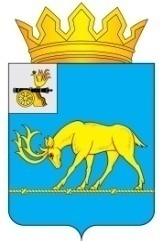 АДМИНИСТРАЦИЯ МУНИЦИПАЛЬНОГО ОБРАЗОВАНИЯ«ТЕМКИНСКИЙ РАЙОН» СМОЛЕНСКОЙ ОБЛАСТИПОСТАНОВЛЕНИЕот 12.01.2018г № 14                                                                                            с. ТемкиноО внесении изменений в постановление Администрации муниципального образования «Темкинский район» Смоленской областиот 31.12.2015 года № 497	В связи с организационно-штатными изменениями,	Администрация муниципального образования «Темкинский район» Смоленской области п о с т а н о в л я е т:	1. Внести в постановление Администрации муниципального образования «Темкинский район» Смоленской области от 31.12.2015 года № 497   «О создании комиссии по инвестиционной политике при Администрации муниципального образования «Темкинский район» Смоленской области, следующие изменения:	1.1. Позицию: «Касмачова Валентина Степановна – заместитель Главы муниципального образования «Темкинский район» Смоленской области – заместитель председателя комиссии» заменить позицией «Григорьева Ольга Вячеславовна – заместитель Главы муниципального образования «Темкинский район» Смоленской области – заместитель председателя комиссии».	Глава муниципального образования                                                           «Темкинский район» Смоленской области                                                С.А. ГуляевОтп. 1 экз. – в делоИсп. Т.В. Михалева тел. 2-18-6211.01.2018 г.                                                                                                                                                                                                                     Визы:                  А.М. Муравьев               О.В. Григорьева              А.Н. Ручкина               В.Н. Беляев Разослать:                        Прокуратура                       Райсовет                       Отдел экономики                       О.В. Григорьевой